INSTRUCTIONS FOR PREPARATION OF extended Abstracts and Full-length papersAuthor 1a, Author 2b and Author 3ca Author 1 affiliation; b Author 2 affiliation; c Author 3 affiliationABSTRACTThe FIRST PAGE must contain title in capital letters, name(s) of the author(s), affiliation(s) - The name of the Speaker must be underlined. Please use the respective formats available in the gallery of styles.The Extended Abstract should start with a short abstract limited to 10 lines and must be presented in English.Full-length Papers should also start with the same short abstract limited to 10 lines. Full-length Papers must be written in one of the conference official languages: Portuguese or English. KEYWORDS: Each paper must include five to ten keywords in order to indicate its main topics.INTRODUCTIONThe Extended Abstracts and Full-length Papers should be written in best possible technical and grammatical Portuguese or English. It must be prepared, and submitted as a Microsoft Word Document file. A strict 2 page limit is enforced for Extended Abstracts. For the Full-length Papers is recommended to keep the total length of the manuscript, including text, figures, tables, references etc. within 8 pages.The Conference Proceedings will be published on CD-Rom in which the Extended Abstracts will be reproduced as PDF documents. The Full-length Papers received will be also reproduced as PDF documents in the CD-Rom The Extended Abstracts should be received before Feb 29, 2012 and the Full-Length Manuscripts before May 15, 2012.Typing instructionsIn order to maintain a uniform appearance for all manuscripts, please use Arial 11pt.The article must be original material, typed on white pages in the standard European A4-Format page (210x297 mm) with custom margins (5 cm top and bottom margins, and 4 cm left and right margins). The text should be typed in single line spacing. Do not indent when starting a new paragraph. It is important to note that the sections “ABSTRACT”, “KEYWORDS”, “ACKNOWLEDGEMENTS” and “REFERENCES” should not be numbered.SectionsPlease use style Heading 1 for primary sections, and heading 2 and heading 3 for the following sections as exemplified below.secondary SectionsPlease use style Heading 2 for secondary sections.Tertiary sectionsPlease use style Heading 3 for tertiary sections.ILLUSTRATIONS, tables and equationsPictures, diagrams and tables must be embedded in the text within standard document margins and they must be inserted where they are quoted.FiguresIllustrations must be original and captions must be clear and readable.  Photographs should have high contrast to ensure optimum definition on reproduction. Colour illustrations and colour photos are encouraged for the Conference Proceedings on CD-Rom. Each illustration should be centred in the page and have a space of approximately 24pt above. Please use the automatic figure numbering and caption style “Figure”.Fig. 1 Example.TABLESTables should be centred. Please use the automatic table numbering and caption style “Table”. Leave one line spacing between the table and the following text.Table  Example.EQUATIONSEquations should be left aligned and typed within the text and sequentially numbered starting from 1. The equation number should be typed in parentheses and aligned with the right boundary of the typing area.ConclusionsThe manuscript should include a final section with the primary conclusions.AcknowledgementsThe authors may also include an acknowledgements section before the references.REFERENCES References should be indicated in the text by number in brackets, format superscript (example [1]), and listed at the end of the paper using the abbreviations as indicated in the world list of Scientific Papers. Please consider the following examples:MELCHERS, R. E., Effect of small compositional changes on marine immersion corrosion of low alloy steels, Corros. Sci. 46 (2004) 1669–1691.M. POURBAIX, Atlas of Electrochemical Equilibria in Aqueous Solutions. Pergamon Press,  (1966) 96-100.G. OKAMOTO, Proc. 5th Int. Cong. Met. Corrosion, Tokio (1972) NACE,  (1974) 8-10. NOTESPapers not fitting these guidelines may be returned to the Authors for retyping according to these specifications.Authors are kindly requested to do their registration by filling the on-line registration form provided in the website:                         http//DURABLESTRUCTURES2012.LNEC.PTICDS12 is not responsible as a body for the statements and opinions advanced in the papers presented at the Conference. Authors are responsible for the copyright allowances for the articles submitted for publication in the Proceedings. Commercial papers could be accepted for a Technical Demonstration Section only if they present innovative materials, products or repair systems.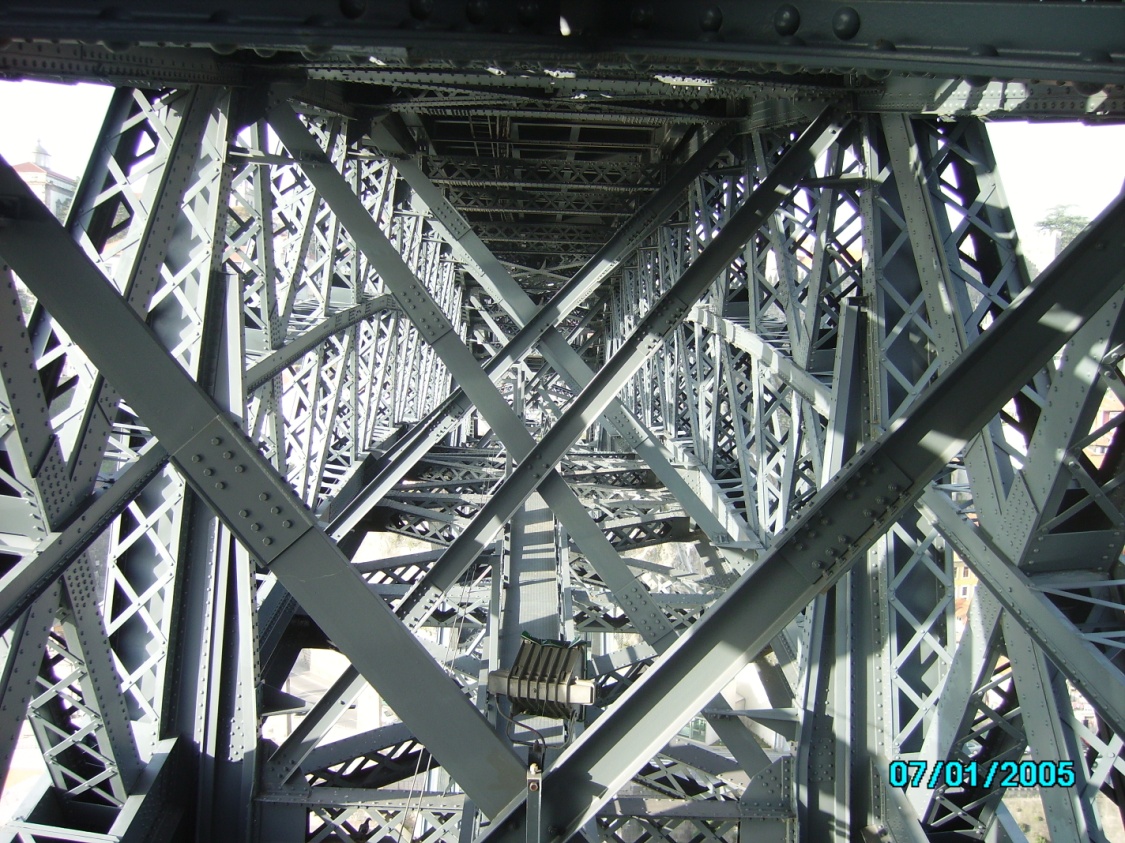 ABC111111111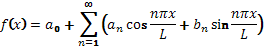 (1)